ESPECIFICACIONES DE LA TELA Y FICHA TECNICALas prendas ofertadas deben de cumplir con las siguientes condiciones y características generales de la tela, las cuales deberán especificar con su oferta, donde se evidencie que cumple con lo requerido. Para ello se debe anexar a la propuesta la ficha técnica por parte del fabricante de las especificaciones de la tela de la prenda, la cual debe cumplir mínimamente con los siguientes parámetros para los dos tipos de tela en género azul y verde, porque de lo contrario la propuesta deberá ser inhabilitada para continuar en el proceso.MUESTRA DE LA TELA: Se debe aportar una muestra de ambas colores de las telas,  al momento de presentar la oferta para su verificación.CONDICIONES DE LA PRENDA PARA LA ENTREGA: Todas la prendas deben de ir marcadas con el logo de la E.S.E METROSALUD, reproducido en la prenda, de un tamaño visible y proporcional con el tamaño de la prenda, subida a un tono del mismo color de la tela.Presentar con la oferta, los rendes de los logos de los estampados (ubicación y tamaño) los logos deben tener la marca registrada como se muestra a continuación, con el logo de la marca registrada.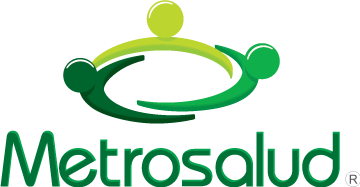 Para el seguimiento y control del proceso de lavado, desinfección y duración, las prendas que se entreguen deben de ir marcadas con la fecha de fabricación y el número del contrato, sin ningún costo adicional.Se anexan de manera ilustrativa los diseños gráficos de los elementos que se deben ofertar.GARANTIA DE LAS PRENDASLas prendas ofertadas deberán tener una garantía de mínimo 4 meses por mala calidad de los materiales o mala calidad en la confección.CODIGOELEMENTO SOLICITADO POR ESE METROSALUDESPECIFICAR LAS CARACTERISTICAS  DEL ARTICULO OFERTADO POR EL PROPONENTECANTIDAD 517010100gorro en genero verde cirujano tipo medico gorro en genero verde cirujano tipo medico 160517010205gorro en genero verde  quirúrgico redondo enfermeras y pacientesgorro en genero verde  quirúrgico redondo enfermeras y pacientes150517030800funda para almohada en genero azul de 0,50 * 0,80  mtsfunda para almohada en genero azul de 0,50 * 0,80  mts719517040900bata quirúrgica en genero verde para paciente talla m.bata quirúrgica en genero verde para paciente talla m.195517041000bata quirúrgica en genero verde para paciente talla l.bata quirúrgica en genero verde para paciente talla l.32517041005Bata quirúrgica en género verde para paciente talla xl.Bata quirúrgica en género verde para paciente talla xl.100517050200Bata quirúrgica en genero verde, cirujano. manga larga con  puño en rib, talla m.bata quirúrgica en genero verde, cirujano. manga larga con  puño en rib, talla m.179517050300Bata quirúrgica en genero verde, cirujano. manga larga con  puño en rib, talla l.bata quirúrgica en genero verde, cirujano. manga larga con  puño en rib, talla l.140517050400Bata quirúrgica en genero verde, cirujano. Manga larga con  puño en rib, talla xl.Bata quirúrgica en genero verde, cirujano. Manga larga con  puño en rib, talla xl.200517060400campo cerrado en genero verde de 0,90 * 1.00 mts campo cerrado en genero verde de 0,90 * 1.00 mts 675517070500campo de ojalete de 15,3 cms en genero verde 0,90 * 1.00 mtscampo de ojalete de 15,3 cms en genero verde 0,90 * 1.00 mts320517010300polaina en genero verde, doble plantilla en dril, bota capellada, con resorte (en par)polaina en genero verde, doble plantilla en dril, bota capellada, con resorte (en par)240517130200pijama en genero verde, (pantalón y camisa) talla lpijama en genero verde, (pantalón y camisa) talla l226517150800sabana en genero verde de 1.80 * 1.80 mts paquete quirúrgicosabana en genero verde de 1.80 * 1.80 mts paquete quirúrgico637517150500sabana en genero azul de 1,80 * 2,65 mts  camas y camillassabana en genero azul de 1,80 * 2,65 mts  camas y camillas1474517150900sabana en genero verde de 1,80 * 2,65 mtssabana en genero verde de 1,80 * 2,65 mts1374517160700talego mesa de mayo de 0.75 * 1,00 mts en genero verdetalego mesa de mayo de 0.75 * 1,00 mts en genero verde192CARACTERISTICAS  Y ESPECIFICACIONES TECNICAS EXIGIDAS Y REQUERIDASPARAMETRO A CUMPLIRPeso gr/m2Mínimo de 150 gr +/- 5%Tipo de acabadosanforizado, resistente al cloroSolidez del color al lavado mínimo de 4Composición de la tela100% algodónFabricación de la telaFabricación nacional( que tiene buen historial de durabilidad en el uso)Colores de la telaVerde quirúrgico y azul claroResistente al cloroanticloro